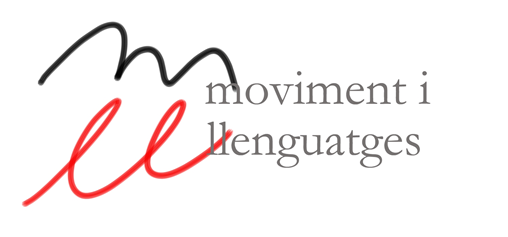 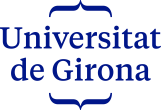 4es Jornades MOVIMENT I LLENGUATGES                       FULL D’INSCRIPCIÓ															                      El moviment saludable i transversalitat educativa 1r cognom: 		2n cognom: 	Nom:                                                             DNI:	  	Telèfon contacte: 	E-mail:  Adreça: 	  	Codi postal: 	Població:  Escola/centre: 	Població: 		Cicle: Estudiants UdG d’Ed. Primària o Ed. Infantil o Doble titulació i altes graus de la FEP marqueu la casella Inscripció als tallers del dissabte 19 d’octubre: (només es pot assistir a 1 taller de cada sessió)Escolliu 1 taller de cada sessió. En cas d’aforament, s’atendran les peticions segons l’ordre d’entrada del pagament bancari de la inscripció.Per a tots els participants de les jornades:Presentació de projectes: Projecte SEDIN, a càrrec de Dr. Jordi Freixenet i Projecte “Prête-moi ta Licorne, a càrrec de Sra. Mari Siles SegarraPresentació de pòsters i Conferència: El moviment saludable i transversalitat educativa, a càrrec de la Dra. Laura LlacunaEspai de reflexió i conclusions Coordinat per la Dra. Dolors Cañabate, la prof. Alba Soler i el Dr. Jordi ColomerPreu de la inscripció:	35 € (inscripció normal*)   /   25 € (inscripció estudiant UdG)     Termini:  11 d’octubre de 2019Per formalitzar la inscripció, cal fer el pagament al compte: ES47 0081 7023 6300 0117 2322  (Indicant al concepte: Nom i Cognoms del participant)Un cop realitzat el pagament s’emetrà factura (En cas de dades fiscals diferents de les de la persona inscrita, cal sol·licitar-ho a sec.depdidactiques@udg.edu)  Imprescindible lliurar per correu electrònic (sec.depdidactiques@udg.edu): còpia del full d’inscripció i del justificant bancari del pagament- *Activitat reconeguda pel Departament d’Educació icertificada per als docents per l’ICE de la UdG. Cal fer la inscripció a: https://www.udg.edu/ca/ice - Es lliurarà certificat d’assistència a les jornades a la resta d’assistents .	Primera sessió:  9:20 – 11:30 h		Primera sessió:  9:20 – 11:30 h		Primera sessió:  9:20 – 11:30 h	Segona sessió: 15:00 – 17:00 hSegona sessió: 15:00 – 17:00 h(A1) Moviment i Salut.  Salut per als mestres: TxikungA càrrec de: Gerard Arlandes. És filòsof per la Universitat Autònoma de Barcelona. Professor de taiji i educació corporal per la Stillpoint Foundation (Colorado USA.) Mestre de meditació, tai-txí i Qi Gong, director del Centre Gerard Arlandes de Barcelona. És professor d’educació corporal i ensenya la seva pròpia tècnica Txikung Contemporani. És assessor filosòfic i de tècniques corporals per a professionals i empresaris de tots els camps a Universitats i Instituts d’Alemanya, Suïssa i Espanya.(A1) Moviment i Salut.  Salut per als mestres: TxikungA càrrec de: Gerard Arlandes. És filòsof per la Universitat Autònoma de Barcelona. Professor de taiji i educació corporal per la Stillpoint Foundation (Colorado USA.) Mestre de meditació, tai-txí i Qi Gong, director del Centre Gerard Arlandes de Barcelona. És professor d’educació corporal i ensenya la seva pròpia tècnica Txikung Contemporani. És assessor filosòfic i de tècniques corporals per a professionals i empresaris de tots els camps a Universitats i Instituts d’Alemanya, Suïssa i Espanya.(A2) Moviment i Cos. Salut i benestar: Reconeixement corporal i postural a  traves del moviment A càrrec de: Montserrat Iranzo. Llicenciada en Treball Social. Màster en Teràpia pel Moviment i la Dansa. Ballarina, Coreògrafa i Actriu. Té un llarg recorregut professional en dansa social i grups de risc. En dansateràpia s’especialitza en violència de gènere (Premi 2012 Dansacat Dansa i societat); amb infància i adolescència; en dansa creativa i consciència corporal amb infants i adults.(A2) Moviment i Cos. Salut i benestar: Reconeixement corporal i postural a  traves del moviment A càrrec de: Montserrat Iranzo. Llicenciada en Treball Social. Màster en Teràpia pel Moviment i la Dansa. Ballarina, Coreògrafa i Actriu. Té un llarg recorregut professional en dansa social i grups de risc. En dansateràpia s’especialitza en violència de gènere (Premi 2012 Dansacat Dansa i societat); amb infància i adolescència; en dansa creativa i consciència corporal amb infants i adults.(B1) Moviment i Matemàtiques.  Matemàtiques en movimentA càrrec de: l’equip de mestres de l’escola Els Quatre Vents de Manlleu.(B1) Moviment i Matemàtiques.  Matemàtiques en movimentA càrrec de: l’equip de mestres de l’escola Els Quatre Vents de Manlleu.(B2) Moviment i Ciència. Seguint el moviment dels astres. Mètode Montessori i el mètode “Creative Learning”  A càrrec de: Dra. Marta Peracaula. Doctora en Ciències Físiques (UB), membre del grup de recerca UdiGitalEdu, de l’Institut de Recerca Educativa de la Universitat de Girona i professora Serra-Hunter del Departament de Pedagogia de la mateixa Universitat. Investigadora durant molts anys en el camp de l’Astrofísica, actualment es dedica a la recerca en l’educació STEAM. Ha conduit un gran nombre de tallers de ciència i xerrades de divulgació en escoles i a auditoris amb públic no especialitzat i multitud d’activitats de formació per mestres d’educació primària i secundària. (B2) Moviment i Ciència. Seguint el moviment dels astres. Mètode Montessori i el mètode “Creative Learning”  A càrrec de: Dra. Marta Peracaula. Doctora en Ciències Físiques (UB), membre del grup de recerca UdiGitalEdu, de l’Institut de Recerca Educativa de la Universitat de Girona i professora Serra-Hunter del Departament de Pedagogia de la mateixa Universitat. Investigadora durant molts anys en el camp de l’Astrofísica, actualment es dedica a la recerca en l’educació STEAM. Ha conduit un gran nombre de tallers de ciència i xerrades de divulgació en escoles i a auditoris amb públic no especialitzat i multitud d’activitats de formació per mestres d’educació primària i secundària. 